Viss plaukst un zaļo, kas spēj:                                                                                                                    ALŪKSNES PIRMSSKOLAS IZGLĪTĪBAS IESTĀDE „SPRĪDĪTIS”“Pie darba!” , un stādam, un dēstam un sējam,                                                                                                                   PASĀKUMU PLĀNS-MAIJS 2018Ne kūtrākā roka nav gausa /J.Rainis/                                                                                                                                                     /Lapu mēnesis/                                          30.BRĪVS                                                        1. BRĪVS2.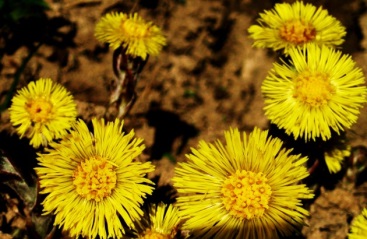                                                           3.                                               4.Neatkarības deklarācijas pasludināšanas dienaBRĪVS                                          7.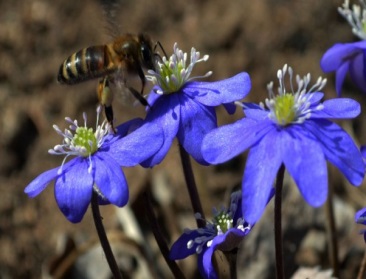                                                           8. 10.00 Kursi AVĢ “Džimbas drošības skola” /S.Apšusala, I.Vītola/16.30 7.gr. koncerts vecākiem “Ko dāvāsim māmiņai?” /S.Strakša,U.Liepiņa, L.Berkule/                                                               9.10.00 Kursi AVĢ “Džimbas drošības skola” /S.Apšusala, I.Vītola/14.00 Ekoskolu koordinatoru vizīte iestādē /A.Apine, Ekopadome/Vecāku sapulces: 17.00 - 4.gr./I.Holla, L.Petrosjana –Golubeva/17.30 - 3.,4.gr. izlaiduma bērnu vecākiem / I.Holla, L.Petrosjana –Golubeva, A.Šneidere/                                                         10.7.00 Ekopadomes pieredzes apmaiņas brauciens uz Salaspils PII “Atvasīte” /S.Pušpure, A.Apine/17.15 6.gr. pavasara koncerts(M.Rezgoriņa, S.Vancāne, L.Berkule)                                                11.9.10 1.gr. pavasara koncerts/I.Grebūne, T.Jegorova V.Vērdiņa/10.00-16.30 Mobilais veselības aprūpes centrs /S. Miezīte, D.Nāgele/                                           14.12.00 Speciālo programmu bērnu atbalsta komandas sanāksme  (A.Apine, S.Miezīte, D.Nāgele, V.Vērdiņa, L.Berkule, K.Černomirdina, J.Tetere – Teterovska, 4., 3.,5.,11.,10.gr. skolotājas)                                                         15.13.00 Labā prakse PII “Pienenīte” pie skolotājas R.Turonokas  /A.Šneidere/16.30 Projekta “Ēdam atbildīgi” vecāku pēcpusdiena 8.gr. /L.Mihailova, S.Drunka/                                                               16.Iestādes padomes, darbinieku pieredzes apmaiņas brauciens uz Ulbrokas PII “Pienenīte”, Talsu PII “Sprīdītis” /M.Voska, A.Apine/                                                         17.Atvērto durvju diena VUGD16.00 2.gr. pavasara koncerts vecākiem/G.Ūdre, G.Bojāre, V.Vērdiņa/15.30 11.gr. vecāku pēcpusdiena, ekskursija ar Bānīti./S.Pušpure, I.Vītola/                                                18. 13.00 7.gr.talka vecākiem/S.Strakša, U.Liepiņa/12.00 5.gr. vecāku pēcpusdiena: koncerts māmiņām, projekta “Ēdam atbildīgi” ekskursija uz Raunu. /J.Apsīte, S.Apšusala, V.Vērdiņa/                                         21.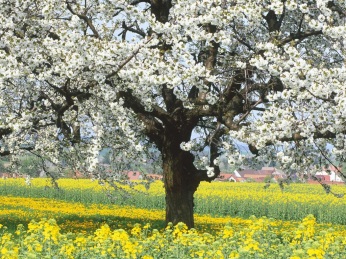                                                           22.10.00 Kompetenču izglītības kursi ANV /M.Voska, A.Apine, G.Selga/                                                               23.10.40 Mācību gada noslēguma svētki, Ē.Baloža diskoprogramma bērniem  (J.Tetere – Teterovska, L.Mihailova, U.Liepiņa )16.00 Izlaidums 9.gr. Kultūras centrā (I.Ratsepa, E.Livčāne, V.Vērdiņa)17.00 6.gr. vecāku sapulce (M.Rezgoriņa, S.Vancāne)                                                          24. 10.00 Izlaiduma grupu pateicības koncerts darbiniekiem.(V.Vērdiņa, L.Berkule, 3. 4.,11.gr. skolotājas) 13.00 Pedagoģiskās padomes sēde(M.Voska, A.Apine)                                                25. 15.00 7.gr. vecāku pēcpusdiena, ekskursija ar Bānīti./S.Strakša,U.Liepiņa/17.00 10.gr. koncerts vecākiem “Tik daudz skaņu vienā dienā”/G.Selga, I.Frunza, V.Vērdiņa/                                          28. Latvijas Veselības nedēļas MOOVE WEEK aktivitātes (J.Tetere - Teterovska)                                                         29. 16.00 Izlaidums 3.,4.gr. (I.Holla, L.Petrosjana –Golubeva, A.Šneidere/ V.Vērdiņa, L.Berkule)                                                              30. 10.00 Administrācijas sanāksme /M.Voska/17.00 Sanāksme jaunajiem vecākiem /M.Voska, A.Apine, 7., 1.,2.,8., 6.,, 9., 10.,11.gr. skolotājas)                                                          31.                                              1.06.                                          28. Latvijas Veselības nedēļas MOOVE WEEK aktivitātes (J.Tetere - Teterovska)                                                         29. 16.00 Izlaidums 3.,4.gr. (I.Holla, L.Petrosjana –Golubeva, A.Šneidere/ V.Vērdiņa, L.Berkule)                                                              30. 10.00 Administrācijas sanāksme /M.Voska/17.00 Sanāksme jaunajiem vecākiem /M.Voska, A.Apine, 7., 1.,2.,8., 6.,, 9., 10.,11.gr. skolotājas)                                                          31.                                              2.06.10.30 Alūksnes novada ģimeņu sporta diena /A.Apine/11. aprīlis - 11. maijs: Bērnu zināšanu, prasmju, attieksmju apkopojumsDrošības tēma: Veselības aizsardzībaAttīstošais uzdevums, audzināšanas virziens -  pēc nepieciešamības, grupu skolotāju  ieskatiem11. aprīlis - 11. maijs: Bērnu zināšanu, prasmju, attieksmju apkopojumsDrošības tēma: Veselības aizsardzībaAttīstošais uzdevums, audzināšanas virziens -  pēc nepieciešamības, grupu skolotāju  ieskatiem11. aprīlis - 11. maijs: Bērnu zināšanu, prasmju, attieksmju apkopojumsDrošības tēma: Veselības aizsardzībaAttīstošais uzdevums, audzināšanas virziens -  pēc nepieciešamības, grupu skolotāju  ieskatiem11. aprīlis - 11. maijs: Bērnu zināšanu, prasmju, attieksmju apkopojumsDrošības tēma: Veselības aizsardzībaAttīstošais uzdevums, audzināšanas virziens -  pēc nepieciešamības, grupu skolotāju  ieskatiem11. aprīlis - 11. maijs: Bērnu zināšanu, prasmju, attieksmju apkopojumsDrošības tēma: Veselības aizsardzībaAttīstošais uzdevums, audzināšanas virziens -  pēc nepieciešamības, grupu skolotāju  ieskatiem